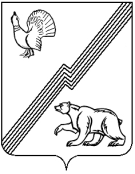 АДМИНИСТРАЦИЯ ГОРОДА ЮГОРСКАХанты-Мансийского автономного округа – Югры ПОСТАНОВЛЕНИЕ22.09.2015									      		 № 3026О подготовке и проведении II отборочного этапа Всероссийского молодежного фестиваля военно-патриотической песни «Димитриевская суббота»В соответствии с пунктами 17, 20 части 1 статьи 16 Федерального закона от 06.10.2003  № 131-ФЗ «Об общих принципах организации местного самоуправления в Российской Федерации», в целях выполнения муниципальной программы города Югорска «Развитие культуры и туризма в городе Югорске на 2014 - 2020 годы», консолидации усилий в сфере патриотического воспитания детей и молодежи, воспитания потребности молодежи                              к формированию гражданско-патриотического отношения к Родине, ее истории, культуре, традициям, создания условий для организации досуга, сохранения культурных традиций города, укрепления сотрудничества между трудовыми коллективами в сфере культуры:1. Провести 18.10.2015 в городе Югорске, при содействии Прихода Кафедрального  собора преподобного Сергия Радонежского (по согласованию), II отборочный этап Всероссийского молодежного фестиваля военно-патриотической песни «Димитриевская суббота» в муниципальном автономном учреждении «Центр культуры «Югра — презент».2. Утвердить состав организационного комитета по подготовке и проведению II отборочного этапа Всероссийского молодежного фестиваля военно-патриотической песни «Димитриевская суббота» (приложение 1).3. Утвердить План организационных мероприятий по подготовке и проведению II отборочного этапа Всероссийского молодежного фестиваля военно-патриотической песни «Димитриевская суббота» (приложение 2).4. Определить ответственным за подготовку и проведение II отборочного этапа Всероссийского молодежного фестиваля военно-патриотической песни «Димитриевская суббота» муниципальное автономное учреждение «Центр культуры «Югра-презент»                      (Н.Т. Самарина).5. Рекомендовать отделу Министерства внутренних дел России по городу Югорску                            (Н.С. Плаксин) (по согласованию) спланировать и реализовать комплекс профилактических мер по обеспечению общественной безопасности и антитеррористической защищенности места проведения мероприятий на достаточном для обеспечения антитеррористической защиты расстоянии.6. Начальнику управления информационной политики администрации города Югорска Г.Р. Аристовой организовать информационное сопровождение мероприятия.7. Начальнику управления культуры администрации города Югорска Н.Н. Нестеровой обеспечить контроль за организацией и проведением фестиваля военно-патриотической песни «Димитриевская суббота».8. Контроль за выполнением постановления возложить на заместителя главы администрации города Югорска Т.И. Долгодворову.  Глава администрации города Югорска                                                                                                                  М.И. БодакПриложение 1к постановлениюадминистрации города Югорскаот  22.09.2015 № 3026  Состав организационного комитета по подготовке и проведению II отборочного этапа Всероссийского молодежного фестиваля военно – патриотической песни «Димитриевская суббота»Глава администрации города Югорска, председатель организационного комитетаЗаместитель главы администрации города Югорска, заместитель председателя организационного комитетаЧлены оргкомитета:Начальник управления культуры администрации города ЮгорскаНачальник управления социальной политики администрации города ЮгорскаНачальник управления образования администрации города ЮгорскаНачальник управления информационной политики администрации города ЮгорскаНачальник отдела развития потребительского рынка и предпринимательства управления экономической политики администрации города ЮгорскаНачальник отдела по гражданской обороне и чрезвычайным ситуациям, транспорту и связи администрации города ЮгорскаДиакон Алексей Полянский отдела молодежи Югорской епархии (по согласованию) Начальник отдела министерства внутренних дел России по городу Югорску                            (по согласованию)Начальник службы по связям с общественностью общества с ограниченной ответственностью «Газпром трансгаз Югорск» Начальник культурно - спортивного комплекса «Норд» общества с ограниченной  ответственностью «Газпром  трансгаз Югорск» (по согласованию)Председатель объединенной профсоюзной организации общества с ограниченной ответственностью «Газпром трансгаз Югорск» (по согласованию)Директор - главный редактор муниципального унитарного предприятия города Югорска «Югорский информационно-издательский центр»Начальник управления социальной защиты  населения по городу Югорску и Советскому району Председатель общественной организации Совет ветеранов войны и трудаПредседатель Координационного совета молодежи общества с ограниченной ответственностью «Газпром трансгаз Югорск»  Директор муниципального автономного учреждения «Центр культуры «Югра-презент»Заведующий студией телевидения и радиовещания «Норд» общества с ограниченной ответственностью «Газпром трансгаз Югорск» (по согласованию)                                              Главный редактор объединенной редакции газет общества с ограниченной ответственностью «Газпром трансгаз Югорск» (по согласованию)Председатель окружной общественной организации Российского Союза ветеранов АфганистанаНачальник культурно - досуговой службы культурно-спортивного комплекса «Норд»  общества с ограниченной ответственностью «Газпром трансгаз Югорск» (по согласованию)Директор бюджетного учреждения среднего профессионального образования                «Ханты - Мансийского автономного округа - Югры «Югорский политехнический колледж»              (по согласованию)Председатель молодежной общественной палаты при Думе города Югорска                           (по согласованию)Директор бюджетного учреждения Ханты - Мансийского автономного округа – Югры комплексного центра социального обслуживания населения «Сфера» Председатель Югорской городской общественной организации «Совет ветеранов Великой Отечественной войны», ветеранов труда (пенсионеров)Приложение 2к постановлениюадминистрации города Югорскаот  22.09.2015 № 3026 План организационных мероприятий II отборочного этапа Всероссийского молодежного фестиваля военно – патриотической песни «Димитриевская суббота»№Организационные мероприятияОтветственныйисполнитель СоисполнителиСрок исполнения1Проведение заседаний организационного комитетаУправление культуры администрации города ЮгорскаМуниципальное автономное учреждение«Центр культуры «Югра-презент»до 29 сентября2Проведение заседаний рабочих групп Управление культуры администрации города Югорскадо 02 октября3Информирование потенциальных участников фестиваляХрам преподобного Сергия Радонежского (по согласованию)Управление образования администрации города ЮгорскаУправление социальной политики администрации города Югорскадо 29 сентября4Организация рекламной кампании: афиша, баннер, официальные сайты Муниципальное автономное учреждение«Центр культуры «Югра-презент»Храм преподобного Сергия Радонежского (по согласованию)до 26 сентября5Формирование программы фестиваляМуниципальное автономное учреждение«Центр культуры «Югра-презент»Храм преподобного Сергия Радонежского (по согласованию)до 14 октября6Организация работы кураторских группМуниципальное автономное учреждение«Центр культуры «Югра-презент»Храм преподобного Сергия Радонежского (по согласованию)до 14 октября7Формирование состава жюриУправление социальной политики администрации города ЮгорскаМуниципальное автономное учреждение«Центр культуры «Югра-презент»до 30 сентября8Организация работы жюриУправление социальной политики администрации города ЮгорскаМуниципальное автономное учреждение«Центр культуры «Югра-презент»04 октября9Информирование зрительской аудиторииУправление социальной политики администрации города ЮгорскаУправление образованияадминистрации города ЮгорскаУправление информационной политики администрации города Югорска Молодежная общественная палата при Думе города Югорска (по согласованию)Координационный совет молодежи общества с ограниченной ответственностью «Газпром трансгаз Югорск»Управление социальной защиты  населения по городу Югорску  и Советскому району (по согласованию)до 13 октября10Организация работы передвижной выставки комнаты боевой славыУправление образованияадминистрации города ЮгорскаМуниципальное бюджетное образовательное учреждение дополнительного образования детей детско-юношеский центр  «Прометей»Муниципальное автономное учреждение«Центр культуры «Югра-презент»18 октября11Организация экскурсий по городу ЮгорскуМуниципальное бюджетное учреждение «Музей истории и этнографии» Муниципальное автономное учреждение«Центр культуры «Югра-презент»18 октября12Организация продажи сувенирной продукцииУправление социальной политики администрации города ЮгорскаМуниципальное автономное учреждение «Молодежный центр «Гелиос»Отдел развития потребительского рынка и предпринимательства управления экономической политики администрации города ЮгорскаМуниципальное унитарное предприятие «Югорский информационно-издательский центр»Муниципальное автономное учреждение«Центр культуры «Югра-презент»18 октября13Информирование о результатах фестиваля (Официальный сайт администрации города Югорска, газета «Югорский вестник)Муниципальное автономное учреждение«Центр культуры «Югра-презент»Управление информационной политики администрации города ЮгорскаМуниципальное унитарное предприятие «Югорский информационно-издательский центр»20 октября21 октября